Project Determination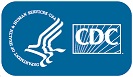 Million Hearts Hypertension Control Champions ChallengeProject ID:0900f3eb81f417e4Accession #:NCCDPHP-MHT-6/1/22-417e4Project Contact:Jessica BarnettOrganization:NCCDPHP/DHDSP/OD/MHTStatus:Project In ProgressIntended Use:Project DeterminationEstimated Start Date:12/01/22Estimated Completion Date:                      11/30/25CDC/ATSDR HRPO/IRB Protocol#:                          OMB Control#:                          0920-0976DescriptionPriorityStandardDetermination Start Date06/01/22DescriptionMillion Hearts is a national initiative to prevent 1 million heart attacks and strokes by 2017. Achieving this goal means that 10 million more Americans must have their blood pressure under control. Million Hearts is working to reach this goal through clinical approaches, such as using health information technology to its fullest potential and integrating team-based approaches to care, as well as community approaches. Originally launched at the inception of Million Hearts, CDC will continue with the  Million Hearts™ Hypertension Control Challenge. Through this challenge we shall continue to identify clinicians, practices and health systems that are able to demonstrate high levels of hypertension control within their patient population and document the systems and processes that contribute to exemplary practice.   The challenge will recognize a small number clinicians and health systems that are able to achieve exemplary results. Clinical practices and health systems will self-nominate through an online portal by providing hypertension control data, a summary of their patient population and a description of sustainable clinical and support systems. Nominations will be scored using predetermined criteria and a scoring rubric and reviewed by an expert panel of judges. Finalists will participate in data verification that will involve onsite or remote record review by a third party and/or confirmation with data submitted to a known source, such as NCQA. Recognized champions will participate in the development of a success story product to be shared broadly with public health and clinical audiences.  CDC staff have developed challenge rules and criteria, data collection tools, and selection criteria.  The expert panel of judges will be chaired and partially comprised of CDC staff. Current OMB approval is valid through 11/30/22. A contractor will be identified to develop and manage the challenge entry site with CDC oversight.  This project is considered public health practice. The intent is to identify and share examples of clinical systems and practices that support high rates of hypertension control in a narrative or documentary format. No individual patient level data will be collected, only practice-level summary data. No generalizable knowledge will emerge from this project, only examples of successful practices that can be adopted or adapted by clinic systems and providers. A manuscript is not planned at this time. Information and success stories will be disseminated through web-based products.IMS/CIO/Epi-Aid/Lab-Aid/Chemical Exposure SubmissionNoIMS Activation NameNot selectedSelect the primary priority of the projectNot selectedSelect the secondary priority(s) of the projectNot selectedSelect the task force associated with the responseNot selectedCIO Emergency Response NameNot selectedEpi-Aid NameNot selectedLab-Aid NameNot selectedAssessment of Chemical Exposure NameNot selectedGoals/PurposeThe goal of the Million Hearts Hypertension Control Champions Challenge is to recognize a small number clinicians and health systems that are able to achieve 80% or better blood pressure control among their hypertensive patients. CDC aims to share examples of the success strategies of the applicants.ObjectiveCDC will identify applicants with blood pressure control rates of 80% or better among their hypertensive patients. A contractor will validate the application data and CDC will conduct qualitative interviews with some of the applicants to learn more about their strategies for success. CDC will share these examples on the Million Hearts website. This project does not relate to public health emergency, vaccines or immunization services.Does this project include interventions, services, or policy change work aimed at improving the health of groups who have been excluded or marginalized and/or decreasing disparities?NoProject does not incorporate elements of health equity scienceYesMeasuring DisparitiesNot selectedStudying Social Determinants of Health (SDOH)Not selectedAssessing ImpactNot selectedMethods to Improve Health Equity Research and PracticeNot selectedOtherNot selectedActivities or TasksNew Collection of Information, Data, or BiospecimensTarget Population to be Included/RepresentedHealthcare ProviderTags/KeywordsHypertensionCDC's RoleActivity originated and designed by CDC staff, or conducted at the specific request of CDC, or CDC staff will approve study design and data collection as a condition of any funding providedMethod CategoriesIndividual Interviews (Qualitative)MethodsCDC uses an online application for the Hypertension Control Challenge. Applicants will answer a series of questions to report their hypertension control rate among their patients. After a background check is done on these applicants, a CDC selected contractor will conduct an interview to verify the applicant&apos;s application information. CDC will conduct a qualitative interview with some applicants to learn more about their strategies for success and write a success story to make these strategies publicly available.Collection of Info, Data, or Bio specimensData will be collected through an electronic application and via phone interviews.Expected Use of Findings/Results and their impactCDC will develop success stories to make applicant&apos;s success strategies publicly available.Could Individuals potentially be identified based on Information Collected?NoFundingFunding TypeFunding TitleFunding #Original Fiscal Year# of Years of AwardBudget AmountCDC Cooperative AgreementCSTLTS- MH-NACDD MH Recognition ProgramHSC ReviewHSC AttributesQuality Assurance / ImprovementYesRegulation and PolicyDo you anticipate this project will be submitted to the IRB officeNoInstitutionsInstitutionFWA #FWA Exp. DateIRB TitleIRB Exp. DateFunding #National Association of Chronic Disease DirectorsStaffStaff MemberSIQT Exp. DateCiti Biomedical Exp. DateCiti Social and Behavioral Exp. DateCiti Good Clinical Exp. DateStaff RoleEmailPhone #Organization/InstitutionFatima Coronado10/14/202411/26/2021Project Officer404-498-6551OFFICE OF THE DIRECTORDMPProposed Data Collection Start Date12/01/22Proposed Data Collection End Date11/30/25Proposed Public Access LevelNon-PublicReason for not Releasing the DataOther- CDC will not release an institution's application data. However, CDC will disseminate in a narrative format the strategies that applicants are using to achieve blood pressure control.Public Access justificationMillion Hearts will release promotional narratives to highlight strategies that applicants attest they are using to achieve blood pressure control among their hypertensive patients. This recognition program aims to recognize and disseminate strategies that institutions are using to successfully address blood pressure control.How Access Will Be Provided for DataData will be stored by CDC on a secure CDC file system. This data will be stored on a secure server that will be password protected. CDC's Million Hearts team and its funded partner (The National Association for Chronic Disease Directors) will have access to this data. Data such as the applicant's contact information will not be shared with any other entities, and will be stored for 3 years.Plans for archival and long-term preservation of the dataData will be stored for 3 years and then archived.Spatiality (Geographic Location)CountryState/ProvinceCounty/RegionDeterminationsDeterminationsDeterminationsDeterminationsDeterminationJustificationCompletedEntered By & RoleHSC: 
Does NOT Require HRPO ReviewNot Research / Other

45 CFR 46.102(l)

Quality Assurance / Improvement06/03/22Redmond Leonard_Joan (jrl3) CIO HSCPRA: 
PRA Applies06/06/22Still-LeMelle_Terri  (cse6) OMB / PRAICRO: 
PRA AppliesOMB Approval date: 11/21/19                                                                                                  OMB Expiration date: 11/30/2206/07/22Zirger_Jeffrey  (wtj5) ICRO Reviewer